Об утверждении состава комиссии по проведению демонтажа и (или) перемещения самовольно установленных некапитальных временных объектов на территории города Канска       На основании постановления администрации г. Канска от 27.08.2015 № 1342 «Об утверждении Порядка выявления и демонтажа и (или) перемещения самовольно установленных некапитальных временных объектов на территории  города Канска, отмене постановления от 24.05.2013 № 660; от 02.04.2015 № 457», руководствуясь статьями 30,35 Устава города Канска, ПОСТАНОВЛЯЮ:   Утвердить состав комиссии по проведению демонтажа и (или) перемещения самовольно установленных некапитальных временных объектов на территории города Канска согласно приложению к настоящему постановлению.Определить, что комиссия правомочна принимать решения, если на ее заседании присутствуют две трети ее состава.       3. Ведущему специалисту отдела культуры администрации г. Канска (Чечекина Д.С.) разместить настоящее постановление на официальном сайте администрации города Канска в сети интернет.4.  Контроль  за    исполнением    настоящего   постановления   возложить на  Управление архитектуры, строительства и инвестиций администрации г. Канска.5.    Постановление вступает в силу  со  дня  подписания.Глава города Канска                                                                                    Н. Н. Качан     Приложение 1                                                               к постановлению администрации г. Канска                                                                                      от 04.09.2015  № 1368 Состав Комиссии по проведению демонтажа и (или) перемещения самовольно установленных некапитальных временных объектов на территории города КанскаЩербатых                                Заместитель главы города по правовому  и                Юлия Сафиулловна                 организационному обеспечению, управлению                                                    муниципальным имуществом и градостроительству                                                               - начальник УАСИ администрации г. Канска,                                                   председатель КомиссииАпанович                                  Начальник отдела архитектуры                Татьяна Анатольевна                – заместитель начальника УАСИ администрации г.                                                  Канска, заместитель председателя КомиссииБукалов                                    Председатель МКУ «Комитет по управлению                                    Александр Васильевич           муниципальным имуществом города Канска»Юшина                                     начальник отдела развития малого Светлана Витальевна              предпринимательства и муниципального заказаЩемелева 	      главный специалист по правовым вопросам Екатерина Владимировна       юридического отдела администрации г. Канска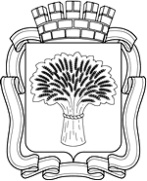 Российская ФедерацияАдминистрация города Канска
Красноярского краяПОСТАНОВЛЕНИЕРоссийская ФедерацияАдминистрация города Канска
Красноярского краяПОСТАНОВЛЕНИЕРоссийская ФедерацияАдминистрация города Канска
Красноярского краяПОСТАНОВЛЕНИЕРоссийская ФедерацияАдминистрация города Канска
Красноярского краяПОСТАНОВЛЕНИЕ04.09.2015 г.                   №1368